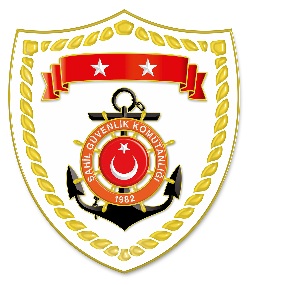 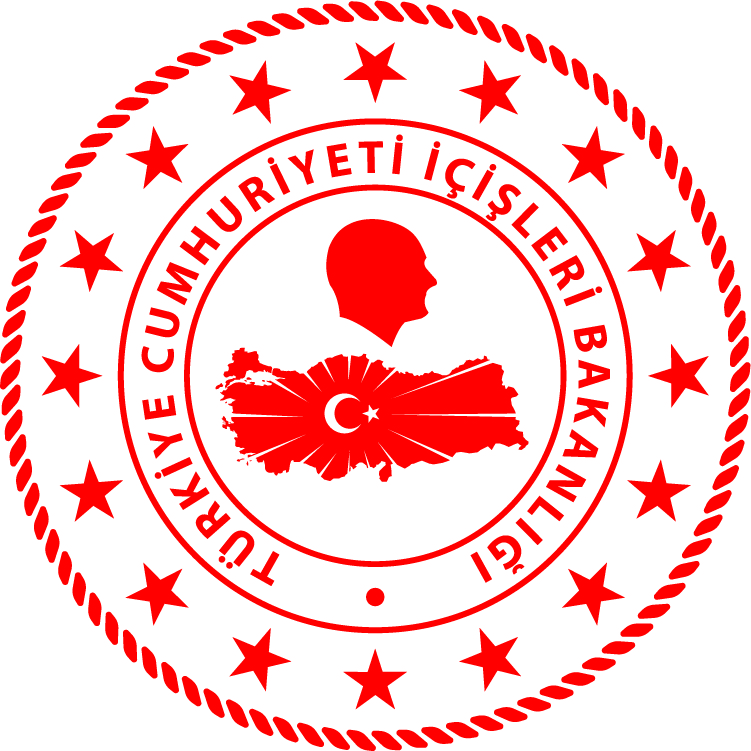 Marmara BölgesiS.NoTARİHMEVKİ VE ZAMANKURTARILAN SAYISIKURTARILAN/YEDEKLENEN TEKNE SAYISIAÇIKLAMA126 Kasım 2019İSTANBUL/Sarıyer
09.111-Atatürk Parkı’nda intihar etmek maksadıyla denize atlayan 1 şahıs kurtarılarak sağlık durumu iyi şekilde Devlet hastanesine intikal ettirilmiştir.